Year 3 Home Learning 12/02/2021 Daily Timetable If you have any questions, please contact me at year3home@heddon-school.co.uk Please send all completed work back to the above email address at the end of each day. This can be attached as an uploaded photo. I would like to say thank you and a big well done to everyone for working so hard and sending me your work. Have a restful week off, you all deserve it!!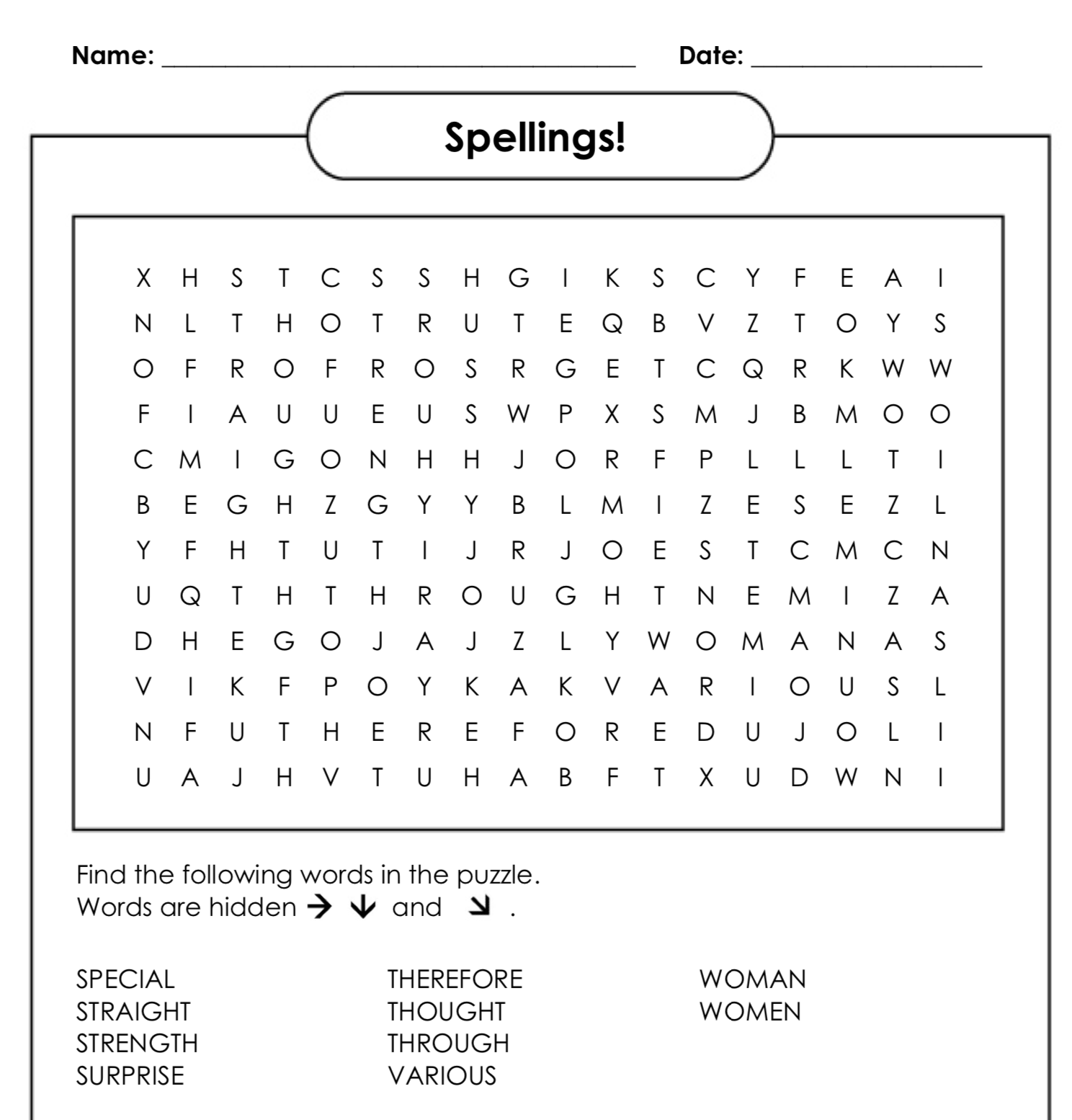 Morning Tasks Daily Mental Maths: Log into your Times Table Rockstar Account and practise your times tables. Spelling Test Use the spelling word search below to practise your spellings before doing your test. English Today, you are using your research from yesterday to create a double page spread about a country of your choice. Look at the PowerPoint for more details. Maths Today, we will be answering a range of questions about statistics, before doing our End of Unit assessment.  Science Work your way through the PowerPoint, you have 2 jobs to do today! 